Monday 5th October 2020LO: To plan a diary using my senses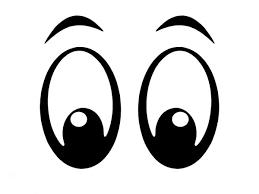 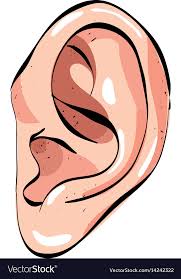 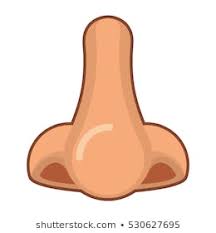 Feel